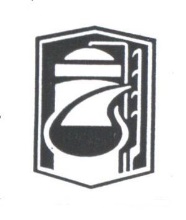 РОССИЙСКИЙ ПРОФЕССИОНАЛЬНЫЙ СОЮЗ РАБОТНИКОВ ХИМИЧЕСКИХ ОТРАСЛЕЙ ПРОМЫШЛЕННОСТИТАТАРСТАНСКАЯ РЕСПУБЛИКАНСКАЯ ОРГАНИЗАЦИЯ 420012, г. Казань, ул. Муштари, д. 9	      Тел. (843) 2369695 Факс (843) 2369957, 2361973XV отчетно-выборная конференция Татарстанской Республиканской организации РосхимпрофсоюзаПОСТАНОВЛЕНИЕ№15К-6/1РТ, Менделеевский район                                                             5 декабря 2019 г.с.Ижёвка, санаторий«Шифалы Су-Ижминводы»Об избрании контрольно-ревизионной комиссииТатарстанской республиканской организацииРосхимпрофсоюзаXV отчетно-выборная конференция Татарстанской республиканскойорганизации Росхимпрофсоюза ПОСТАНОВЛЯЕТ:Избрать контрольно-ревизионную комиссию Татарстанской республиканской организации Росхимпрофсоюза в количестве 5 (пять) человек (список прилагается).Председательствующий 				                            А.Л.ИльинСекретарь                                                                                       Г.Г.ВарисоваЧленыконтрольно – ревизионной комиссииТатарстанской республиканской организации РосхимпрофсоюзаВелик Елена Адамовна- заместитель председателя ОО «ОПО НКНХ РХП»ВильдановаГульсина Киамовна- главный бухгалтер ОО «ППО «Казаньоргсинтез» РХП»МуратоваСария Магсумьяновна - член профкома первичной профсоюзной организации АО «Аммоний» Романова Ольга Николаевна- бухгалтер ОО «ОПО НКНХ РХП»Саттарова Гульнара Ильдаровна- главный бухгалтер ППО АО ХК «Татнефтепродукт» 